Примерный список литературы для чтения в 6 классе (для закончивших 5 класс)Обязательная литератураА. Пушкин « Дубровский», «Барышня-крестьянка»Н. Гоголь «Вечера на хуторе близ Диканьки»Литература для внеклассного чтения в 6 классеДетям о детяхВ. Железников «Чудак из шестого "Б"», «Путешествие с багажом», «Чучело»В. Крапивин «Валькины друзья и паруса», «Брат, которому семь»М. Твен «Приключения Тома Сойера», «Приключения Гекльберри Финна»О. Генри «Вождь краснокожих»В. Драгунский «Денискины рассказы».Люди и звериГ. Троепольский «Белый Бим Чёрное Ухо»Э.Сетон-Томпсон «Рассказы о животных»Приключения и фантастикаВ.Беляев «Человек- амфибия»М. Рид «Всадник без головы»Ж. Верн «Таинственный остров»К. Булычев «Миллион приключений», «Девочка с Земли»Дж. Свифт «Путешествия Гулливера»Д. Дефо «Робинзон Крузо»А. Погорельский «Черная курица, или Подземные жители»-      Р. Стивенсон «Остров сокровищ»СказкиА. Платонов «Финист Ясный сокол», «Волшебное кольцо»В. Гауф «Карлик нос»Е. Шварц «Сказка о потерянном времени»Русская и зарубежная классикаФ. Достоевский «Мальчик у Христа на ёлке»Ч. Диккенс «Приключения Оливера Твиста»М. Твен «Принц и Нищий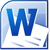 Для изучения всего списка литературы для 6 класса необходимо ежедневно прочитывать 5-6 страниц текста, что занимает примерно 20-30 минут. Очень полезным для школьника станет также ведение читательского дневника и устное обсуждение прочитанного со взрослыми.               Список литературы на лето для учеников 10 класса. 2020 год.Учитель: Павлушкина Т.Т.                Список литературы  на лето для учащихся 7 класса . 2020 годУчитель: Павлушкина Т.Т.                Список литературы на лето для учащихся 8 класса. 2020 г.Учитель: Павлушкина Т.Т.№АвторНазвание произведенияОтметка о прочтении1А.С. Пушкин«Медный всадник», «Полтава», «Евгений Онегин»2М.Ю. Лермонтов«Герой нашего времени»3Н.В. Гоголь«Петербургские повести», «Мёртвые души»4И.А. ГончаровРоман «Обломов»5А.Н. ОстровскийДрамы «Гроза», «Бесприданница»6И.С. ТургеневРоман «Отцы и дети»7Н.А. НекрасовПоэма «Кому на Руси жить хорошо»8М.Е. Салтыков-Щедрин«История одного города»9Л.Н. Толстой«Севастопольские рассказы», роман «Война и мир»10Ф.М. ДостоевскийРоман «Преступление и наказание»11Н.С. ЛесковРоман «Очарованный странник»,  повесть «Леди Макбет Мценского уезда»12А.П. Чехов«Маленькая трилогия» («Крыжовник», «О любви», «Человек в футляре»), рассказы:  «Дом с мезонином», «Дама с собачкой», «Чёрный монах», «Ионыч», комедия «Вишнёвый сад»                                                             Зарубежная литература                                                             Зарубежная литература                                                             Зарубежная литература                                                             Зарубежная литература1Ги де МопассанНовелла «Ожерелье»2Б. ШоуПьеса «Пигмалион»№   АвторНазвание произведенияОтметка о выполнении1А.С. ПушкинПоэма «Полтава»Поэма «Медный всадник»Повесть «Арап Петра Великого»«Повести И.П. Белкина»2М.Ю. ЛермонтовСтихи: «Беглец», «Русалка» и другие по выбору3Н.В. ГогольСборник «Миргород» (все повести)4Н.А. НекрасовПоэма «Мороз -Красный нос»Поэма «Дедушка»Поэма «Саша»5Л.Н. ТолстойПовесть «Детство»6М. ГорькийПовесть «В людях»7В.КаверинПовесть «Два капитана»8Жуль ВернЛюбые произведения писателя9Джек Лондон«Мексиканец», «Белый клык»10Эдгар ПОЛюбые рассказы по выбору11Дж. ОлдриджРассказ «Последний дюйм»Рассказ «Акулья клетка»№ АвторНазвание произведенияОтметка о выполнении1А.С. ПушкинПовесть «Капитанская дочка»Повесть «Арап Петра Великого»Повесть «Пиковая дама»2М.Ю. ЛермонтовДрама «Маскарад»3Н.В. ГогольКомедия «Ревизор»Повесть «Шинель»Сборник «Миргород»4Л.Н. ТолстойРассказ «После бала»5А.П. ЧеховРассказы: «О любви», «Крыжовник», «Человек в футляре»6Н.М. Карамзин«Наталья, боярская дочь»7Д.И. ФонвизинКомедия «Недоросль»8М. ГорькийРассказ «Старуха Изергиль»9В.П. Астафьев«Ангел-хранитель»10А.С. Грин«Бегущая по волнам»11В.Ф. Тендряков«Весенние перевёртыши»12У. Шекспир«Ромео и Джульетта»13Ж. ВернЛюбые произведения по выбору: (записать самим, что прочитали)